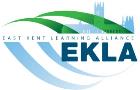 Application Form – Cohort 13 - 2018National Professional Qualification for Senior Leadership (NPQSL)*Completed application forms must be sent electronically to valeriecook@ekla.org.ukPLEASE RETURN TO: valeriecook@ekla.org.uk by Monday 1st October 2018Participant Professional InformationParticipant Professional InformationParticipant Professional InformationParticipant Professional InformationParticipant Professional InformationParticipant Professional InformationParticipant Professional InformationParticipant Professional InformationParticipant Professional InformationParticipant Professional InformationParticipant Professional InformationParticipant Professional InformationName:Previous Surname:Previous Surname:Previous Surname:Teacher Ref No (TRN):Work email:Work telephone:School:School Address:Postcode:School URN:LA or area:LA or area:LA or area:LA or area:LA or area:LA or area:School phase:Number on roll:Number on roll:Number on roll:Number on roll:Number on roll:Number on roll:School Classification:MaintainedAcademyAcademyFreeFreeIndependentSpecialSpecialSpecialLAOtherPercentage of Free School Meals (from School census data):Percentage of Free School Meals (from School census data):Percentage of Free School Meals (from School census data):Percentage of Free School Meals (from School census data):Percentage of Free School Meals (from School census data):Percentage of Free School Meals (from School census data):Percentage of Free School Meals (from School census data):OFSTED rating and date:OFSTED rating and date:OFSTED rating and date:OFSTED rating and date:OFSTED rating and date:OFSTED rating and date:OFSTED rating and date:Personal InformationPersonal InformationPersonal InformationDate of Birth:Gender:Mobile Number:Special Dietary Requirements:Ethnic Origin (please highlight):White - BritishWhite - IrishAny other white backgroundIndianPakistaniBangladeshiAny other Asian BackgroundChineseWhite and Black CaribbeanWhite and Black AfricanWhite and AsianAny other mixed backgroundBlack CaribbeanBlack - AfricanAny other Black backgroundAny other ethnic groupDisabilities:Disabilities:Do you consider yourself to be disabled?           Yes          NoIf ‘Yes’, do you consider yourself to be disabled under the terms of the Disability Discrimination Act?               Yes          NoThe Disability Discrimination Act 1995 defines disability as ‘a physical or mental impairment which has a substantial and long-term adverse effect on an individual’s ability to carry out normal day to day activities’.Do you consider yourself to be disabled?           Yes          NoIf ‘Yes’, do you consider yourself to be disabled under the terms of the Disability Discrimination Act?               Yes          NoThe Disability Discrimination Act 1995 defines disability as ‘a physical or mental impairment which has a substantial and long-term adverse effect on an individual’s ability to carry out normal day to day activities’.Do you consider yourself to be disabled?           Yes          NoIf ‘Yes’, do you consider yourself to be disabled under the terms of the Disability Discrimination Act?               Yes          NoThe Disability Discrimination Act 1995 defines disability as ‘a physical or mental impairment which has a substantial and long-term adverse effect on an individual’s ability to carry out normal day to day activities’.Do you consider yourself to be disabled?           Yes          NoIf ‘Yes’, do you consider yourself to be disabled under the terms of the Disability Discrimination Act?               Yes          NoThe Disability Discrimination Act 1995 defines disability as ‘a physical or mental impairment which has a substantial and long-term adverse effect on an individual’s ability to carry out normal day to day activities’.I confirm that the above information is correct and has been checked for accuracy.I confirm that the above information is correct and has been checked for accuracy.I confirm that the above information is correct and has been checked for accuracy.I confirm that the above information is correct and has been checked for accuracy.I confirm that the above information is correct and has been checked for accuracy.I confirm that the above information is correct and has been checked for accuracy.Signed (Applicant):Signed (Applicant):Date:Name:Name:Participant’s Current Role – Part 1 (to be completed by applicant)Participant’s Current Role – Part 1 (to be completed by applicant)Title of Post or Role:Brief description of the role and the areas of leadership that you wish to develop: Date appointed to role:School Based Support Information – Part 2 (to be completed by coach)School Based Support Information – Part 2 (to be completed by coach)School Based Support Information – Part 2 (to be completed by coach)School Based Support Information – Part 2 (to be completed by coach)Name of school based coach:Name of school based coach:Name of school based coach:Role of school based coach:Role of school based coach:Role of school based coach:Email address:Email address:Email address:Please give a brief statement to support the participants application:Please give a brief statement to support the participants application:Please give a brief statement to support the participants application:Please give a brief statement to support the participants application:Coaching pledgeEffective coaching has a huge impact on the progress of participants on this programme, the quality of coaching is often pivotal in rapid and sustained professional development. Please confirm that you, as coach, are committed to supporting and challenging the participant to reflect in depth on their practice and therefore make significant progress in their leadership behaviours, skills and impact. All participants in the programme will need to be supported by a school based coach/mentor.  The school based mentor will be required to:Attend the induction eventWork with the participant to agree the focus of the school improvement activityMeet regularly with the participant at least once per fortnightContribute to the final assessmentCoaching pledgeEffective coaching has a huge impact on the progress of participants on this programme, the quality of coaching is often pivotal in rapid and sustained professional development. Please confirm that you, as coach, are committed to supporting and challenging the participant to reflect in depth on their practice and therefore make significant progress in their leadership behaviours, skills and impact. All participants in the programme will need to be supported by a school based coach/mentor.  The school based mentor will be required to:Attend the induction eventWork with the participant to agree the focus of the school improvement activityMeet regularly with the participant at least once per fortnightContribute to the final assessmentCoaching pledgeEffective coaching has a huge impact on the progress of participants on this programme, the quality of coaching is often pivotal in rapid and sustained professional development. Please confirm that you, as coach, are committed to supporting and challenging the participant to reflect in depth on their practice and therefore make significant progress in their leadership behaviours, skills and impact. All participants in the programme will need to be supported by a school based coach/mentor.  The school based mentor will be required to:Attend the induction eventWork with the participant to agree the focus of the school improvement activityMeet regularly with the participant at least once per fortnightContribute to the final assessmentCoaching pledgeEffective coaching has a huge impact on the progress of participants on this programme, the quality of coaching is often pivotal in rapid and sustained professional development. Please confirm that you, as coach, are committed to supporting and challenging the participant to reflect in depth on their practice and therefore make significant progress in their leadership behaviours, skills and impact. All participants in the programme will need to be supported by a school based coach/mentor.  The school based mentor will be required to:Attend the induction eventWork with the participant to agree the focus of the school improvement activityMeet regularly with the participant at least once per fortnightContribute to the final assessmentSignature of Coach:School Based Support Information – Part 3 (to be completed by Headteacher) Terms & ConditionsSchool Based Support Information – Part 3 (to be completed by Headteacher) Terms & ConditionsSchool Based Support Information – Part 3 (to be completed by Headteacher) Terms & ConditionsSchool Based Support Information – Part 3 (to be completed by Headteacher) Terms & ConditionsPlease note that once the booking has been confirmed and the applicant has been accepted onto the programme, the school has a commitment to pay the full fee for the NPQSL programme. The School will be invoiced by EKLA prior to the induction session.  If in exceptional circumstances the participant decides to withdraw, defer, or leave your school the full course fee is still payable by the school.You confirm:The applicant is in a senior leadership roleThe applicant is ready to undertake the programmeThe applicant will have access to leading a whole school improvement project (if applicable)The applicant will attend all face to face sessions including all final assessment preparation sessions, and involvement in all action learning set activities.The school approves funding for the programmeThe school will provide the applicant with a coach who will fulfill the responsibilities as outlined above under “School Based Support”The applicant has checked their personal details are accurate.  If any of the applicant’s information on this form is inaccurate and the final assessment fee becomes payable, the school will be responsible for this.I support this applicant and agree to the above terms and conditionsPlease note that once the booking has been confirmed and the applicant has been accepted onto the programme, the school has a commitment to pay the full fee for the NPQSL programme. The School will be invoiced by EKLA prior to the induction session.  If in exceptional circumstances the participant decides to withdraw, defer, or leave your school the full course fee is still payable by the school.You confirm:The applicant is in a senior leadership roleThe applicant is ready to undertake the programmeThe applicant will have access to leading a whole school improvement project (if applicable)The applicant will attend all face to face sessions including all final assessment preparation sessions, and involvement in all action learning set activities.The school approves funding for the programmeThe school will provide the applicant with a coach who will fulfill the responsibilities as outlined above under “School Based Support”The applicant has checked their personal details are accurate.  If any of the applicant’s information on this form is inaccurate and the final assessment fee becomes payable, the school will be responsible for this.I support this applicant and agree to the above terms and conditionsPlease note that once the booking has been confirmed and the applicant has been accepted onto the programme, the school has a commitment to pay the full fee for the NPQSL programme. The School will be invoiced by EKLA prior to the induction session.  If in exceptional circumstances the participant decides to withdraw, defer, or leave your school the full course fee is still payable by the school.You confirm:The applicant is in a senior leadership roleThe applicant is ready to undertake the programmeThe applicant will have access to leading a whole school improvement project (if applicable)The applicant will attend all face to face sessions including all final assessment preparation sessions, and involvement in all action learning set activities.The school approves funding for the programmeThe school will provide the applicant with a coach who will fulfill the responsibilities as outlined above under “School Based Support”The applicant has checked their personal details are accurate.  If any of the applicant’s information on this form is inaccurate and the final assessment fee becomes payable, the school will be responsible for this.I support this applicant and agree to the above terms and conditionsPlease note that once the booking has been confirmed and the applicant has been accepted onto the programme, the school has a commitment to pay the full fee for the NPQSL programme. The School will be invoiced by EKLA prior to the induction session.  If in exceptional circumstances the participant decides to withdraw, defer, or leave your school the full course fee is still payable by the school.You confirm:The applicant is in a senior leadership roleThe applicant is ready to undertake the programmeThe applicant will have access to leading a whole school improvement project (if applicable)The applicant will attend all face to face sessions including all final assessment preparation sessions, and involvement in all action learning set activities.The school approves funding for the programmeThe school will provide the applicant with a coach who will fulfill the responsibilities as outlined above under “School Based Support”The applicant has checked their personal details are accurate.  If any of the applicant’s information on this form is inaccurate and the final assessment fee becomes payable, the school will be responsible for this.I support this applicant and agree to the above terms and conditionsSignature of Headteacher:Signature of Headteacher:Name of Headteacher:Name of Headteacher:Headteacher’s email address:Headteacher’s email address:Date:Date:Course FeesThe EKLA fees for the NPQSL £849 per personKAH ScholarshipsFor Schools in Swale and Canterbury (this includes Herne Bay and Whitstable) a limited number KAH scholarships of £100 per participant are available.Invoicing DetailsInvoicing DetailsPlease provide details of you school business manager/bursarPlease provide details of you school business manager/bursarName:Email address:How your information will be usedData is at the heart of everything we do, it is what allows us to deliver your NPQ programme.  For that reason, we take protecting your data very seriously. We will only share your information with companies in direct relation to you attaining your NPQ.   EKLA will hold and use your data securely, responsibly and transparently.